Информация о проведении ежегодного краевого конкурса на звание «Лучший по профессии» в рыбной отрасли в 2015 году:24 апреля 2915 года состоялось заседание конкурсной комиссии по проведению ежегодного краевого конкурса на звание «Лучший по профессии» в рыбной отрасли (далее – конкурс).На конкурс поступило 41 заявка от представителей рыбацкой профессии, проживающих в Камчатском крае, и имеющих стаж работы по специальности не менее пяти лет. Участниками конкурса стали 41 кандидат в десяти номинациях.Признаны победителями конкурса в соответствующих номинациях, с присвоением звания «Лучший по профессии» в рыбной отрасли, вручением грамоты и единовременного денежного вознаграждения в размере 17 250 рублей:- в номинации «Лучший судоводитель рыбной отрасли» - заместитель начальника по транспортному флоту Рыболовецкого колхоза им. В.И. Ленина - Пименов Анатолий Юрьевич; - в номинации «Лучший мастер добычи рыбной отрасли» - помощник капитана по добыче ПАО «Океанрыбфлот» - Козичев Сергей Анатольевич;- в номинации «Лучший технолог рыбной отрасли» - помощник капитана по производству ПАО «Океанрыбфлот» - Карулин Алексей Борисович;- в номинации «Лучший судомеханик рыбной отрасли» -  старший механик ПАО «Океанрыбфлот» - Голумеев Владимир Иванович;- в номинации «Лучший рефмеханик рыбной отрасли» - инженер рефрижераторных установок ООО «Восточный берег» - Слепченко Евгений Александрович;- в номинации «Лучший электромеханик рыбной отрасли» - электромеханик ООО «Восточный берег» - Толошный Сергей Васильевич;- в номинации «Лучший механик технологического оборудования» - механик технологического оборудования Рыболовецкого колхоза им. В.И. Ленина - Чупров Евгений Валерьевич;  - в номинации «Лучший радиоэлектроник рыбной отрасли» - помощник капитана по радиоэлектронике ПАО «Океанрыбфлот» - Короленя Андрей Викторович;- в номинации «Лучший обработчик рыбной отрасли» - обработчик рыбы фабрики береговой обработки рыбы Рыболовецкого колхоза им. В.И. Ленина - Урунова Ольга Васильевна; - в номинации «Лучший ихтиолог» - ведущий научный сотрудник лаборатории промысловых беспозвоночных и водорослей ФГБНУ «КамчатНИРО» - Шагинян Эдуард Рудольфович.Также 31 участнику конкурса, не ставшим победителями, были вручены свидетельства участников и памятные подарки.Награждение победителей и участников конкурса состоялось 07 мая 2015 в большом зале заседаний Правительства Камчатского края. 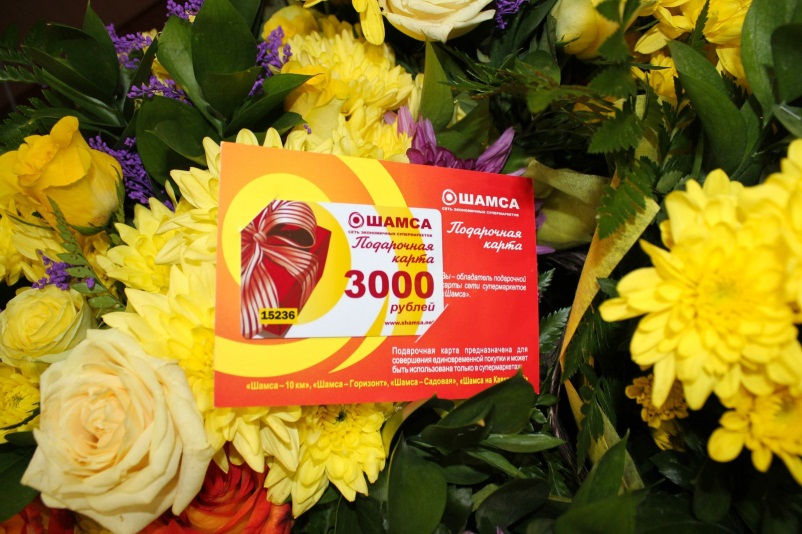 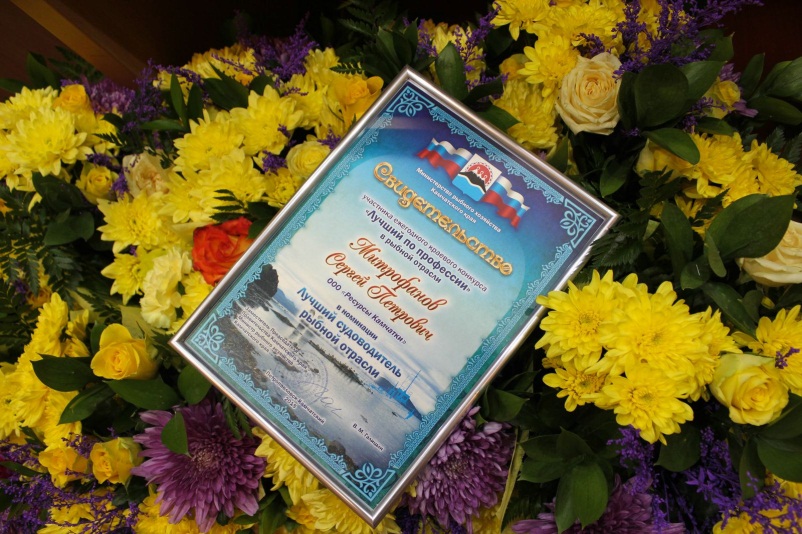 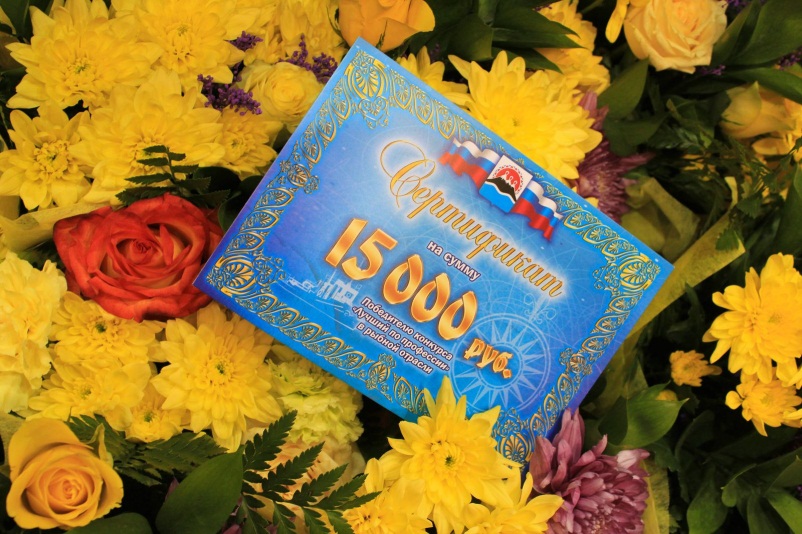 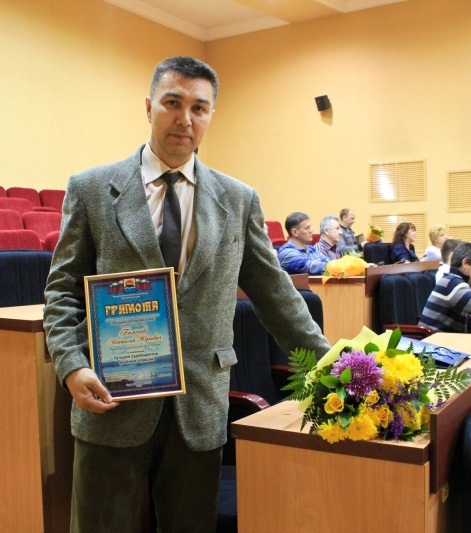 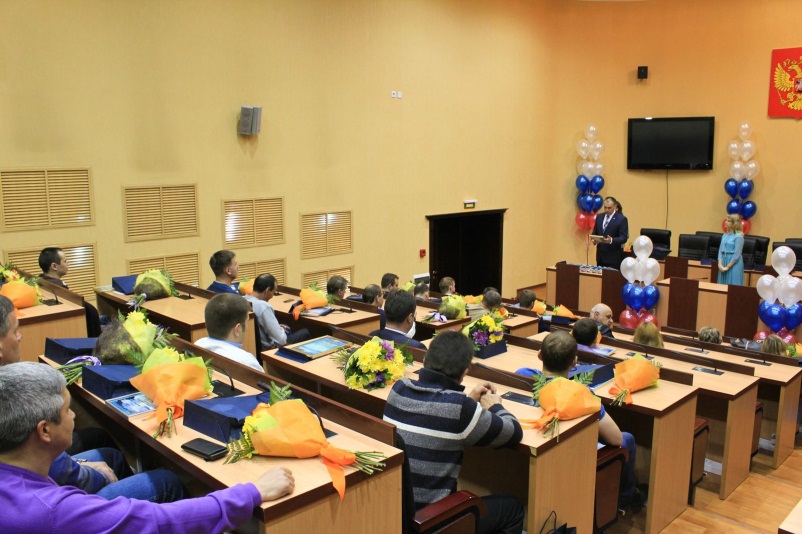 